Какое количество теплоты необходимо отобрать у гелия, взятого в количестве ν = 4 моль, в процессе 2-1 (см. рис.), чтобы его температура стала t = 20°C? Известно, что при охлаждении объём гелия уменьшился в 4 раза, а давление возросло вдвое. 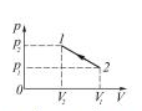 